МИНИСТЕРСТВО ПРОСВЕЩЕНИЯ РОССИЙСКОЙ ФЕДЕРАЦИИ‌Министерство образования и науки Алтайского края ‌‌ ‌Комитет по образованию Немецкого национального района‌​МБОУ "Гришковская СОШ "РАБОЧАЯ ПРОГРАММА внеурочной деятельности по русскому языку«От простого к сложному»для обучающихся 9 класса (базовый уровень)                                                   Срок реализации 1 годСоставитель: Бондаренко Н.В.учитель русского языкаи литературы Гришковка,  2023ПОЯСНИТЕЛЬНАЯ ЗАПИСКА.Рабочая программа внеурочной деятельности по русскому языку «От простого к сложному» составлена в соответствии с федеральным государственным образовательным стандартом основного общего образования, утвержденным приказом Министерства образования и науки Российской Федерации от 17 декабря 2010 г. № 1897 «Об утверждении федерального государственного образовательного стандарта основного общего образования»).        Владение русским языком, умение общаться, добиваться успеха в процессе коммуникации являются теми характеристиками личности, которые во многом определяют достижения человека практически во всех областях жизни, способствуют его социальной адаптации к изменяющимся условиям современного мира. Успех во многом зависит от умения человека владеть словом. Это касается не только публичных выступлений, где умение красиво говорить особенно важно, но и повседневной жизни, зачастую требующей от нас навыков красноречия. Поэтому просто необходимо учиться грамотно излагать свои мысли, четко формулировать идеи, ценности и проблемы, выражать чувства и общаться. Цели и задачи изучения курса.   -совершенствование приобретенных учащимися знаний,  - формирование языковой, коммуникативной, лингвистической компетенции,   - развитие   навыков логического мышления  - расширение кругозора школьников, воспитание самостоятельности в работе.Данный курс рассчитан на 34 часа и призван помочь обучающимся успешно подготовиться к ОГЭ и устному собеседованию по русскому языку.ЛИЧНОСТНЫЕ, МЕТАПРЕДМЕТНЫЕ, ПРЕДМЕТНЫЕ РЕЗУЛЬТАТЫЛичностными результатами освоения программы являются:понимание русского языка как одной из основных национально-культурных ценностей русского народа; определяющей роли родного языка в развитии интеллектуальных, творческих способностей и моральных качеств личности; его значения в процессе получения школьного образования;осознание эстетической ценности русского языка; уважительное отношение к родному языку, гордость за него; потребность сохранить чистоту русского языка как явления национальной культуры; стремление к речевому самосовершенствованию;достаточный объём словарного запаса и усвоенных грамматических средств для свободного выражения мыслей и чувств в процессе речевого общения; способность к самооценке на основе наблюдения за собственной речью.Метапредметными результатами освоения программы являются:владение всеми видами речевой деятельности:адекватное понимание информации устного и письменного сообщения;владение разными видами чтения;адекватное восприятие на слух текстов разных стилей и жанров;способность извлекать информацию из различных источников, включая средства массовой информации, компакт диски учебного назначения, ресурсы Интернета; свободнопользоваться словарями различных типов, справочной литературой;овладение приёмами отбора и систематизации материала на определённую тему; умение вести самостоятельный поиск информации, её анализ и отбор;умение сопоставлять и сравнивать речевые высказывания с точки зрения их содержания, стилистических особенностей и использованных языковых средств;способность определять цели предстоящей учебной деятельности (индивидуальной и коллективной), последовательность действий, оценивать достигнутые результаты и адекватно формулировать их в устной и письменной форме;умение воспроизводить прослушанный или прочитанный текст с разной степенью свёрнутости;умение создавать устные и письменные тексты разных типов, стилей речи и жанров с учётом замысла, адресата и ситуации общения;способность свободно, правильно излагать свои мыслив устной и письменной форме;владение различными видами монолога и диалога;соблюдение в практике речевого общения основных орфоэпических, лексических, грамматических, стилистических норм современного русского литературного языка; соблюдение основных правил орфографии и пунктуации в процессе письменного общения;способность участвовать в речевом общении, соблюдая нормы речевого этикета;способность оценивать свою речь с точки зрения её содержания, языкового оформления; умение находить грамматические и речевые ошибки, недочёты, исправлять их; совершенствовать и редактировать собственные тексты;умение выступать перед аудиторией сверстников с небольшими сообщениями, докладами;применение приобретённых знаний, умений и навыков в повседневной жизни; способность использовать родной язык как средство получения знаний по другим учебным предметам, применять полученные знания, умения и навыки анализа языковых явлений на межпредметном уровне (на уроках иностранного языка, литературы и др.);коммуникативно целесообразное взаимодействие с окружающими людьми в процессе речевого общения, совместного выполнения какой-либо задачи, участия в спорах, обсуждениях; овладение национально-культурными нормами речевого поведения в различных ситуациях формального и неформального межличностного и межкультурного общения.Предметными результатами освоения программы являются:представление об основных функциях языка, о роли русского языка как национального языка русского народа, как государственного языка Российской Федерации и языка меж- национального общения, о связи языка и культуры народа,о роли родного языка в жизни человека и общества;понимание места родного языка в системе гуманитарных наук и его роли в образовании в целом;усвоение основ научных знаний о родном языке; понимание взаимосвязи его уровней и единиц;освоение базовых понятий лингвистики: лингвистика и её основные разделы; язык и речь, речевое общение, речьустная и письменная; монолог, диалог и их виды; ситуаци яречевого общения; разговорная речь, научный, публицистический, официально-деловой стили, язык художественной литературы; жанры научного, публицистического, официально-делового стилей и разговорной речи; функционально-смысловые типы речи (повествование, описание, рассуждение); текст,типы текста; основные единицы языка, их признаки и особенности употребления в речи;овладение основными стилистическими ресурсами лексики и фразеологии русского языка, основными нормами русского литературного языка (орфоэпическими, лексическими, грамматическими, орфографическими, пунктуационными), нормамиречевого этикета; использование их в своей речевой практикепри создании устных и письменных высказываний;6) опознавание и анализ основных единиц языка, грамматических категорий языка, уместное употребление языковыхединиц адекватно ситуации речевого общения;проведение различных видов анализа слова (фонетического, морфемного, словообразовательного, лексического, морфологического), синтаксического анализа словосочетания и предложения, многоаспектного анализа текста с точки зренияего основных признаков и структуры, принадлежности к определённым функциональным разновидностям языка, особенностей языкового оформления, использования выразительных средств языка;понимание коммуникативно-эстетических возможностей лексической и грамматической синонимии и использование их в собственной речевой практике;осознание эстетической функции родного языка, способность оценивать эстетическую сторону речевого высказывания при анализе текстов художественной литературы.СОДЕРЖАНИЕ КУРСА.КАЛЕНДАРНО-ТЕМАТИЧЕСКОЕ ПЛАНИРОВАНИЕ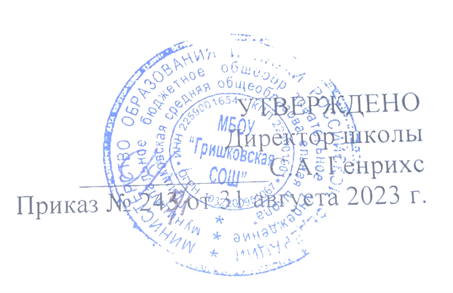 № п\пНаименование тем, разделовКоличество часов1Выразительное чтение текста32Пересказ текста с включением цитаты33Монологическое высказывание54Диалог45Подготовка к написанию изложения46Подготовка к выполнению заданий с краткимответом67Подготовка к написанию сочинения-рассуждения9Всего34№п\пТема.Кол-во чДата поплану.Дата пофактуэлектронные ресурсыВыразительное чтение текста31Структура	итогового	собеседования	порусскому языку. Критерии оценки заданий1rus-ege.sdamgia.ru2Основные правила выразительного чтения текста.	Интонационное	соответствиепунктуационному оформлению текста.1rus-ege.sdamgia.ru3Соответствие	темпа	чтениякоммуникативной задаче текста. Контроль1(http://interneturok.ru/)Пересказ	текста	с	включениемприведённого высказывания34Способы запоминания текста1http://www.fipi.ru/5Способы цитирования текста.	Уместное,логичное включение цитаты в текст1http://www.fipi.ru/6Пересказ	текста	с	включением	цитаты.Контроль.1http://www.fipi.ru/Монологическое высказывание57Культура	ведения	монолога.	Тип	речи повествование.1(http://www.gramma.ru/).8Культура	ведения	монолога.	Тип	речиописание1(http://www.gramma.ru/).9Культура	ведения	монолога.	Тип	речирассуждение.1rus-ege.sdamgia.ru10Грамматические нормы.1rus-ege.sdamgia.ru11Речевые нормы. Орфоэпические нормы1rus-ege.sdamgia.ruДиалог212-13Понятие	о	диалоге.	Структура	диалога. Особенности диалога. Основные правилаведения диалога.2rus-oge.sdamgia.ru14-15Тренировочное итоговое собеседование  порусскому языку2rus-oge.sdamgia.ruПодготовка к написанию изложения416Определение, признаки и характеристика текста как единицы языка. Тема, идея,проблема текста и способы их установления и формулирования.1http://www.ipmce.su/~lib/osn_prav.html17Композиция,	логическая,	грамматическаяструктура текста. Микротема1http://www.ipmce.su/~lib/osn_prav.html18Способы	сокращения	текста:грамматические,	логические, синтаксические.1gdzotvet.ru19Сжатое изложение.1gdzotvet.ruПодготовка к выполнению	заданий скратким ответом620Синтаксис. Предложение..1http://www.ipmce.su/~lib/osn_prav.htm21Синтаксис. Словосочетание. http://www.ipmce.su/~lib/osn_prav.htm22Пунктуационный анализ. 1rus-oge.sdamgia.ru23Орфографический анализ. 1rus-oge.sdamgia.ru24Средства	выразительности.	1rus-oge.sdamgia.ru25Анализ содержания текста. 1rus-oge.sdamgia.ruПодготовка	к	написанию	сочинения-рассуждения526Понятие	о	сочинении-рассуждении.Критерии оценки сочинения. Тема, идея, проблема текста.1rus-oge.sdamgia.ru27Написание	сочинения-рассуждения	налингвистическую тему1(http://www.gramma.ru/28Написание сочинения-рассуждения на тему, связанную с анализом текста1 (http://www.gramma.ru/.29Написание сочинения-рассуждения на тему, связанную с анализом текста1https://mo.spbappo.ru30Анализ написанного сочинения по выбору учащихся . Классификация речевых играмматических ошибок.1https://mo.spbappo.ru31-34Репетиционный экзамен в формате ОГЭ4http://rus.sdamgia.ru